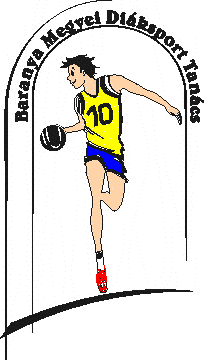 BARANYA MEGYEI DIÁKSPORT TANÁCS7623 Pécs, Koller u. 7. II/23.Telefon:20/255-0111; E-mail: kaufmann.eszter.sport@gmail.com; Web: www.bmdiaksport.hu _____________________________________________________________________________Labdarúgás DIÁKOLIMPIAIII. korcsoport MEGYEI DÖNTŐ EREDMÉNYE2017. április 28. péntek 	„A” csoport	„B”csoport	Pécsvárad Kodolányi Ált. Isk.	Kitaibel Ált. Isk. Harkány	Szentlőrinci Ált. Isk.	Városközponti Ált. Isk. Pécs	Mohács TÁI.	Vásárosdombói Ált. Isk.Eredmények:„A” csoport:Pécsvárad Kodolányi Ált. Isk.	-	Szentlőrinci Ált. Isk.	2:1Mohács TÁI.	-	Pécsvárad Kodolányi Ált. Isk.	6:3	Szentlőrinci Ált. Isk.	-	Mohács TÁI.	0:4„B” csoportKitaibel Ált. Isk. Harkány	-	Városközponti Ált. Isk. Pécs	2:1Vásárosdombói Ált. Isk.	-	Kitaibel Ált. Isk. Harkány	0:1Városközponti Ált. Isk. Pécs	-	Vásárosdombói Ált. Isk.	2:3„A” csoport végeredménye:Mohács TÁI.	2	2	0	0	6 pont	 10:3Pécsvárad Kodolányi Ált. Isk.	2	1	0	1	3 pont	   5:7Szentlőrinci Ált. Isk.	2	0	0	2	0 pont	   1:6„B” csoport végeredménye:Kitaibel Ált. Isk. Harkány	2	2	0	0	6 pont	   3:1Vásárosdombói Ált. Isk.	2	1	0	1	3 pont	   3:3Városközponti Ált. Isk. Pécs	2	0	0	1	0 pont	   3:5Helyosztók:5. helyért:Szentlőrinci Ált. Isk.	-	Városközponti Ált. Isk. Pécs	0:23. helyért:Pécsvárad Kodolányi Ált. Isk.	-	Vásárosdombói Ált. Isk.	1:2	Döntő:Mohács TÁI.	-	Kitaibel Ált. Isk. Harkány	5:0Végeredmény:Mohács TÁI.Kitaibel Ált. Isk. HarkányVásárosdombói Ált. Isk.Pécsvárad Kodolányi Ált. Isk.Városközponti Ált. Isk. PécsSzentlőrinci Ált. Isk.